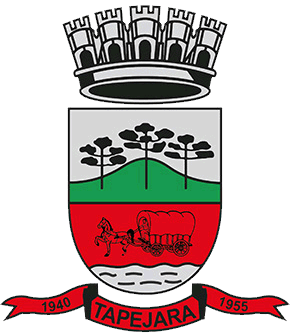 Pauta 016/2023Câmara Municipal de Vereadores de TapejaraSala de Sessões Zalmair João Roier (Alemão)Sessão Ordinária dia 29/05/2023SAUDAÇÃO Invocando a proteção de Deus, declaro aberta a Sessão Ordinária da noite de hoje, dia 29 de maio de 2023.- Solicito aos senhores que tomem assento.- Agradecemos as pessoas que se fazem presentes essa noite...- A cópia da Ata da Sessão Ordinária do dia 22/05/2023, está com os Senhores Vereadores e poderá ser retificada através de requerimento escrito encaminhado à Mesa Diretora. - Vereadores favoráveis permaneçam como estão, e contrários se manifestem...- Aprovado por...Informes e Agradecimentos:- O Presidente da Câmara Déberton Fracaro (Betinho), quinta-feira 25/05, participou do 1° Seminário Técnico de Hortifruticultura de 2023. Evento aconteceu no Centro Cultural José Maria Vigo da Silveira. Contou com a participação de autoridades, comunidade e estudantes; 
EXPEDIENTE DO DIANa Sessão ordinária de hoje deram entrada as seguintes matérias:- Ofício nº 211/23;- Edital nº 118/23; Convocação para Audiência Pública;- Edital n° 119/23; Convocação para Audiência Pública;- Ofício nº 216/23;- Requerimento n° 13/23;- Projeto de Lei do Executivo nº 035/23;- Projeto de lei do Executivo n° 039/23;------------------------------------------------------------------------------------------------------------------------Solicito ao Secretário Everton Rovani que faça a leitura das matériasORDEM DO DIAREQUERIMENTOSDe acordo com o Art. 138 do Regimento Interno, os requerimentos escritos serão deliberados pelo plenário e votados na mesma sessão de apresentação, não cabendo o adiamento nem discussão.Portanto, coloco em votação:- Requerimento nº 013/2023. O Presidente da Câmara de Vereadores Déberton Fracaro, juntamente com os vereadores abaixo subscritos, em conformidade com o que estabelece o artigo 122 e artigo nº 168 do Regimento Interno, REQUER a inclusão imediata na Ordem do dia da Sessão Ordinária do dia 29 de maio, do Projeto de Lei do Executivo 039/23.- Coloco em votação o requerimento 013/2023. - Vereadores favoráveis permaneçam como estão contrários se manifestem.- Aprovado por...________________________________________________________________________PROJETOS DE LEI- Em discussão o Projeto de Lei do Executivo nº 032/2023. Autoriza o Poder Executivo Municipal a firmar Termo de Fomento com a Associação de Pais e Amigos dos Excepcionais de Tapejara – APAE. - A palavra está com senhores vereadores.- Como mais nenhum vereador deseja fazer uso da palavra coloco em votação o Projeto de Lei do Executivo nº 032/2023.-Vereadores favoráveis permaneçam como estão contrários se manifestem.-Aprovado por...- Em discussão o Projeto de Lei do Executivo nº 038/2023. Autoriza gastos com a realização do 2º Tapejara Rock Festival.- A palavra está com senhores vereadores.- Como mais nenhum vereador deseja fazer uso da palavra coloco em votação o Projeto de Lei do Executivo nº 038/2023.-Vereadores favoráveis permaneçam como estão contrários se manifestem.-Aprovado por...--------------------------------------------------------------------------------------------------------------------------- Em discussão o Projeto de Lei do Executivo nº 039/2023. Autoriza o Poder Executivo Municipal a transferir recursos à Empresa de transportes Tapejara Ltda. Concessionário dos serviços públicos de Transporte Coletivo Urbano – oriundos do Governo Federal para auxílio emergencial à gratuidade das pessoas idosas no transporte coletivo urbano visando à modicidade tarifária e reequilíbrio econômico-financeiro.- A palavra está com senhores vereadores. - Como mais nenhum vereador deseja fazer uso da palavra coloco em votação o Projeto de Lei do Executivo nº 039/2023.-Vereadores favoráveis permaneçam como estão contrários se manifestem.-Aprovado por...------------------------------------------------------------------------------------------------------------------------Eram essas as matérias a serem discutidas na Sessão Ordinária de hoje.Explicações Pessoais:Passamos agora ao espaço destinado às Explicações Pessoais, onde cada vereador terá o tempo regimental de cinco minutos para expor assuntos de seu interesse. Pela ordem, o primeiro a fazer uso da palavra é o Vereador: Josué Girardi, José Marcos Sutil, Maeli Bruneto, Paulo Cesar Langaro, Rafael Menegaz, Edson Luiz Dalla Costa, Altamir Galvão Waltrich, Rita Scariot Sossella, Celso Fernandes de Oliveira, Everton Rovani e Déberton Fracaro.------------------------------------------------------------------------------------------------------------------------PERMANECEM EM PAUTA- Projeto de Lei n° 035 e 037/23;
- Indicações nº 021 e 022, 023/23;
ENCERRAMENTOEncerro a presente Sessão e convoco os Senhores Vereadores para próxima Sessão Ordinária do ano que se realizará 05/06/2023, às 18:30 horas. Tenham todos, uma boa noite e uma ótima semana.